ГОСУДАРСТВЕННОЕ АВТОНОМНОЕ УЧРЕЖДЕНИЕ
ЯРОСЛАВСКОЙ ОБЛАСТИ 
«ИНФОРМАЦИОННОЕ АГЕНТСТВО «ВЕРХНЯЯ ВОЛГА»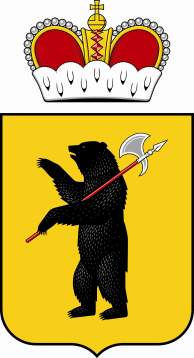 150000, г. Ярославль, ул. Максимова, д.17/27. E-mail: info@vvolga-yar.ru Тел./факс (4852) 30-57-39 КПП 760401001, ИНН 7604026974от «11» апреля  2023 г. Заинтересованным лицамЗапрос в целях формированияпредставления о рыночных ценах на оказание услуг по проведению мероприятий сбора и обработки информации об общественном мнении «Оценка уровня информированности населения о деятельности органов власти Ярославской области региональными телеканалами».В настоящее время ГАУ ЯО «Информационное агентство «Верхняя Волга» в целях формирования стоимости услуг по проведению мероприятий сбора и обработки информации об общественном мнении «Оценка уровня информированности населения о деятельности органов власти Ярославской области региональными телеканалами» осуществляет анализ предложений поставщиков.В срок до «14» апреля 2023 г. просим представить предложения по цене договора на оказание услуг по проведению мероприятий сбора и обработки информации об общественном мнении «Оценка уровня информированности населения о деятельности органов власти Ярославской области региональными телеканалами», проект которого изложен в приложении № 2 к настоящему запросу.Порядок направления предложений – в простой письменной форме по почте и/или курьером и/или в форме скана указанного предложения на электронную почту Заказчика: zakazchik@vvolga-yar.ru (документ должен быть подписан уполномоченным лицом, скреплен печатью организации).Направление предложения от поставщика является подтверждением факта установления поставщиком цены договора в соответствии с условиями проекта договора, в том числе техническим характеристикам, установленным в приложении № 2 к настоящему запросу.Настоящий запрос не является извещением о проведении закупки, офертой или публичной офертой и не влечет возникновения никаких обязанностей у заказчика.Форма предоставления предложения по цене договора – в приложении №1 к настоящему запросу.Техническое задание - в приложении № 2 к настоящему запросу.Проект договора – в приложении № 3 к настоящему запросу. Директор ГАУ ЯО «Информационное агентство «Верхняя Волга»                                                                                            А.Л.ЛебедевПриложение № 1 к запросу в целях формированияпредставления о рыночных ценах ФОРМАпредоставления цены по договору, проект которого изложен в приложении № 3НА БЛАНКЕ ОРГАНИЗАЦИИ Коммерческое предложениеВ ГАУ ЯО «Информационное агентство «Верхняя Волга»от:______________________________(полное наименование участника, юридический и почтовый адрес)«___» ________ 2023г.В соответствии с условиями договора на оказание услуг по проведению мероприятий сбора и обработки информации об общественном мнении «Оценка уровня информированности населения о деятельности органов власти Ярославской области региональными телеканалами», проект, которого изложен в запросе в целях формирования представления о рыночных ценах от 11.04.2023г., размещенном на сайте вволга.рф, предлагает                                                                        (название организации) предлагает стоимость, включающую в себя все налоги, сборы и иные расходы, связанные с оказанием услуг по договору:*под условной единицей понимается один этап (волна) оказания услуг по договоруРуководитель (должность) ______________________    (Ф.И.О. Руководителя)    м.п. *Инструкции по заполнению1. Участник указывает свое полное фирменное наименование (в т.ч. организационно-правовую форму) и свой юридический и почтовый адрес.2. Цены указанные в коммерческом предложении  должны  включать все таможенные пошлины, налоги (включая НДС) и другие обязательные платежи в соответствии с действующим законодательством Российской Федерации, все транспортные и страховые расходы, расходы на погрузку-разгрузку и т.д. 3.  В своем коммерческом предложении Участник должен представить заполненную форму подписанную лицом, имеющим право в соответствии с законодательством Российской Федерации действовать от лица Участника без доверенности, или надлежащим образом уполномоченным им лицом на основании доверенности, скрепить печатью Участника.4. На все закупаемые товары, где указаны товарные знаки, Участник может предложить эквивалент, который в свою очередь должен точно соответствовать техническим характеристикам, указанным в техническом задании или превышать их и не уступать по качеству затребованным товарам.5. Страной происхождения товаров считается страна, в которой товары были полностью произведены или подвергнуты достаточной обработке (переработке) в соответствии с критериями, установленными таможенным законодательством Таможенного союза. При этом под страной происхождения товаров может пониматься группа стран, либо таможенные союзы стран, либо регион или часть страны, если имеется необходимость их выделения для целей определения страны происхождения товаров. Участник закупки несет ответственность за достоверность сведений о стране происхождения товара, указанных в заявке. Наименование страны происхождения товаров указывается в соответствии с Общероссийским классификатором стран мира ОК (МК (ИСО 3166) 004-97) 025-2001.Приложение 2 к запросу в целях формированияпредставления о рыночных ценахТЕХНИЧЕСКОЕ ЗАДАНИЕ*1. Объект закупки: услуги по проведению мероприятий сбора и обработки информации об общественном мнении «Оценка уровня информированности населения о деятельности органов власти Ярославской области региональными телеканалами».2. Объем услугПроведение мероприятий (волн) по сбору и обработке информации об общественном мнении по оценке уровня информированности населения о деятельности органов власти Ярославской области региональными телеканалами методом телефонного интервью по месту нахождения респондентов с учетом соответствия их постоянного места жительства квотному заданию другим требованиям настоящего Технического задания 3 (три) мероприятия (волны) и методом личного интервью по месту нахождения респондентов с учетом соответствия их постоянного места жительства квотному заданию и другим требованиям настоящего Технического задания 1 (одного) мероприятия (волны).3. Условия оказания услуг: 1) Услуги должны быть оказаны с соблюдением требований Федерального закона от 27.07.2006 г. №152-ФЗ «О персональных данных», а также в строгом соответствии с требованиями других действующих нормативных актов по предмету закупки.2) Исполнитель оказывает услуги за свой счет, своими силами или с привлечением третьих лиц. 3) При оказании услуг не должно создаваться угрозы для жизни и здоровья граждан. 4) Исполнитель обязан обеспечить конфиденциальность полученной в результате оказания услуг информации. Исполнитель не имеет права публиковать и передавать полученную информацию третьим лицам в любой форме без письменного согласования с Заказчиком услуг. 4. Требования к услугам, требования к качеству услуг: 4.1 Цель мероприятий: Проведение поисковых работ для выявления уровня информированности населения о деятельности органов власти Ярославской области региональными телеканалами.4.2 Задачи исследования: 1. Определить социально-демографические характеристики аудитории телеканала «Первый ярославский», других региональных и при необходимости федеральных телеканалов, имеющих региональные включения на территории Ярославской области, а также динамику их изменений;2. Выявить общественный запрос на освещение деятельности органов исполнительной власти Ярославской области в телевизионных средствах массовой информации Ярославской области (в т.ч. телеканала «Первый Ярославский»);3. Получить «обратную связь» от населения по вопросам основных социально-экономических и общественно-политических событиях региона, освещаемых телевизионными средствами массовой информации Ярославской области и/или являющиеся резонансным для региона.4. Определить специфику социально-экономической и общественно-политической ситуации в Ярославской области в целом и/или отдельных муниципальных образованиях (районах, городских округах) для построения (корректировки) эфира телеканала «Первый Ярославский»;5. Выявить наличие/отсутствие влияния реализуемой информационной политики органов исполнительной власти Ярославской области на уровень доверия населения органам государственной власти Ярославской области.4.3 Объект сбора информации: жители Ярославской области в возрасте 18 лет и старше.4.4 Методы сбора информации:4.4.1 Проведение мероприятий по сбору и обработке информации об общественном мнении по оценке уровня информированности населения о деятельности органов власти Ярославской области региональными телеканалами по заявкам Заказчика4.4.1.1 Проведение 3 (трёх) мероприятий по сбору информации методом телефонного интервью по месту нахождения респондентов с учетом соответствия их постоянного места жительства квотному заданию и настоящему Техническому заданию по заявкам Заказчика, которые предусматривают (по каждому из трёх мероприятий):Подготовка инструментария исследования: разработка и апробация макета электронной формы анкеты с учетом её особенностей и переходов, карточек и квотного задания в электронном виде;Согласование макета электронной формы анкеты с Заказчиком в рамках рабочего взаимодействия посредством электронной почты или других средств коммуникации, обеспечивающих своевременность её получения. Исполнитель не вправе начинать сбор данных об общественном мнении без согласованного с Заказчиком макета инструментария исследования, либо макета электронной формы анкеты;Проведение выборочного опроса населения области по методике телефонного интервью по месту нахождения респондентов по формализованной анкете (анкета предоставляется Исполнителю Заказчиком в заявке на проведение сбора социологической информации и включает в себя не более 28 закрытых и не более 2 открытых вопросов). Допускается различие в вопросах анкет, предназначенных для опроса в разные волны сбора данных и используемых для разных городских округов и муниципальных районов Ярославской области.Структура выборки при проведении каждого из 3 (трёх) мероприятий (волн) должна включать респондентов 3 (трёх) городских округов Ярославской области и 16 (шестнадцать) муниципальных районов. Структуру выборки Исполнитель согласовывает с Заказчиком в рамках рабочего взаимодействия посредством электронной почты или других средств коммуникации, обеспечивающих своевременность её получения. Исполнитель не вправе начинать сбор данных об общественном мнении без согласованной с Заказчиком структуры выборочной совокупности;Общее число респондентов по каждому из 3 (трёх) мероприятий (волн)– не менее 1200 в каждом.Всего предусматривается проведение 3 (трёх) мероприятий (волн) сбора информации методом телефонного интервью по заявкам Заказчика.4.4.1.2 Проведение 1 (одного) мероприятий по сбору информации методом личного интервью по месту жительства респондентов с использованием планшетных компьютеров по заявкам Заказчика, которые предусматривают):Подготовка инструментария исследования: разработка и апробация макета электронной формы анкеты с учетом её особенностей и переходов, карточек и квотного задания в электронном виде.Согласование макета электронной формы анкеты, карточек и квотного задания в электронном виде с Заказчиком в рамках рабочего взаимодействия посредством электронной почты или других средств коммуникации, обеспечивающих своевременность её получения. Исполнитель не вправе начинать сбор данных об общественном мнении без согласованного с Заказчиком инструментария исследования, либо макета электронной формы анкеты.Структура выборки при проведении одного мероприятия (волны) методом личного интервью по месту жительства респондентов должна включать респондентов 3 (трёх) городских округов Ярославской области и 16 (шестнадцать) муниципальных районов. Структуру выборки Исполнитель согласовывает с Заказчиком в рамках рабочего взаимодействия посредством электронной почты или других средств коммуникации, обеспечивающих своевременность её получения. Исполнитель не вправе начинать сбор данных об общественном мнении без согласованной с Заказчиком структуры выборочной совокупности.Исполнитель разрабатывает схему маршрутов для интервьюеров. Маршруты интервьюеров (анкетеров) не должны пересекаться. Не позднее, чем за три дня до начала опроса маршруты согласовываются с Заказчиком в рамках рабочего взаимодействия посредством электронной почты или других средств коммуникации, обеспечивающих своевременность её получения.Принять добровольное участие в исследовании в одном домохозяйстве может только один член семьи (респондент), соответствующий условиям отбора и квотному заданию. Отбор домохозяйств, в которых проводится опрос, а именно, следование маршрутному листу, осуществляется с учетом шага выборки:- в многоквартирных домах этажностью выше 2-х этажей (независимо от типа населенного пункта и численности населения), шаг выборки равен 4 квартирам, т.е. интервьюер, после первого результативного интервью, отсчитывает не менее 4 квартир и опрашивает проживающего в 5-ой (6, 7 … квартире); - в частном секторе и домах не выше 2-х этажей, шаг выборки равен 3;- в небольших городах и поселках городского типа шаг 3;- в селах и малочисленных населенных пунктах шаг выборки равен 2;- в населенных пунктах с численностью менее 500 человек (постоянно проживающих в данном населенном пункте) допускается опрос без учета шага.Проведение выборочного опроса населения области методом личного интервью по месту жительства респондентов с использованием планшетных компьютеров по формализованной анкете (анкета предоставляется Исполнителю Заказчиком и включает в себя не более 25 закрытых и не более 2 открытых вопросов). Допускается различие в вопросах анкет, предназначенных для опроса в разных муниципальных образованиях Ярославской области.4.4.1.3 По каждому из 4 (четырех) мероприятий (волн), предусмотренных договором (не зависимо от используемого метода сбора информации) Исполнитель осуществляет:Подходящими для опроса являются граждане РФ, в возрасте 18 лет и старше, проживающие на территории городских округов и муниципальных районов Ярославской области (3-х городских округов и 16 – муниципальных районов).Выборка репрезентирует население Ярославской области – с учетом соотношения городского и сельского населения, пропорционально численности населения отдельных городов областного и районного значения, а также поселков городского типа и сельских поселений; с учетом возрастной и половой структуры населения. Допускается отклонение Исполнителем от установленных квот в размере не более 7% по каждой социально-демографической страте в пределах каждого муниципального образования.Общая численность выборки – не менее 1200 человек по каждому из 4 (четырех) мероприятий (волн) по сбору и обработке информации об общественном мнении по оценке уровня информированности населения о деятельности органов власти Ярославской области региональными телеканалами.Разработку и предоставление по запросу Заказчика плана-графика проведения опроса жителей муниципальных образований Ярославской области по формализованной анкете. План-график направляется Заказчику в рамках рабочего взаимодействия посредством электронной почты или других средств коммуникации, обеспечивающих своевременность её получения. В случае необходимости внесения изменений в план-график Заказчик должен быть информирован не позднее, чем за 1 (один) день до внесения изменений. Изменения согласовываются дополнительно в рамках рабочего взаимодействия посредством электронной почты или других средств коммуникации, обеспечивающих своевременность её получения;Предоставление Заказчику уведомления о сроках и месте проведения инструктажей для интервьюеров, задействованных в полевых работах (непосредственном опросе жителей Ярославской области), предусмотренных настоящим договором (дата проведения, время проведения, место проведения и Ф.И.О., должность лица, которое проводит инструктаж). Уведомление по запросу Заказчика направляется в рамках рабочего взаимодействия посредством электронной почты или других средств коммуникации, обеспечивающих своевременность её получения. Исполнитель не вправе начинать сбор данных об общественном мнении без предоставления Заказчика уведомления о сроках проведения инструктажей для интервьюеров;Исполнитель по требованию Заказчика обеспечивает возможность отслеживания хода и сроков выполнения мероприятий, а также возможность получения имеющегося массива данных в режиме реального времени, при проведении сбора информации (параметры он-лайн доступа для контроля за ходом исполнения полевого этапа работ социологического исследования). В рамках рабочего взаимодействия посредством электронной почты или других средств коммуникации, обеспечивающих своевременность её получения.Заполнение анкеты интервьюером (анкетером) осуществляется со слов респондентов, последовательно зачитывая вопросы анкеты. Ответы на открытые и/или полузакрытые вопросы записывать дословно.Выполнение контроля качества работы интервьюеров. Формирование отчета о проведенных контрольных мероприятиях (Приложение 2). После проведения полевых работ Исполнитель осуществляет мероприятия по контролю качества работы интервьюеров. Исполнитель должен осуществить контроль, т.е. повторно обзвонить 5% участников опроса с целью проверки: - самого факта опроса; - темы опроса; - возраста и пола респондента;- выбранных вариантов ответа респондентов на два вопроса анкеты исследования.Заказчик определяет шаблон анкеты контроля качества полевых работ интервьюеров (Приложение 1 к настоящему Техническому заданию). Шаблон анкеты содержит вариативную часть, допускающую конкретизацию со стороны Заказчика двух контрольных вопросов непосредственно перед началом этапа полевых работ. Данные вопросы Заказчиком направляются в адрес Исполнителя в порядке рабочего взаимодействия по электронной почте. При этом допускаются различия в вопросах анкеты контроля качества полевых работ интервьюеров для участников опроса, представляющих различные муниципальные образования Ярославской области;По итогам контроля качества полевых работ интервьюеров анкеты выбраковываются и исключаются из общего массива данных в следующих случаях:- пол, возраст респондента и/или его постоянное место жительства не соответствует Техническому заданию;- отсутствуют ответы на 5(пять)% вопросов конкретной анкеты (без учета вопросов, предусматривающих переходы);- проведение опроса конкретного респондента без учета переходов, предусмотренных анкетой;- интервью, выполнено с нарушением методики отбора и рекрутирования респондентов;- респондент – выбранный для контроля работ – отрицает свое участие в опросах по изучаемой тематике, проводимых в 2023 году;- выявлены нарушения метода сбора социологической информации;Выбракованные анкеты подлежат замене, что предполагает проведение дополнительного опроса населения в течение 2 (двух) календарных дней (в рамках срока оказания услуг по настоящему договору, указанного в настоящем Техническом задании). Выбракованные анкеты Заказчику не передаются;Исполнитель по согласованию с Заказчиком вправе вносить изменения в анкеты контроля качества полевых работ интервьюеров (в рамках рабочего взаимодействия посредством электронной почты или других средств коммуникации, обеспечивающих своевременность её получения).Исполнителем осуществляется формирование итогового массива данных в формате специализированной статистической программы SPSS и Microsoft Excel (по каждому из 4 мероприятий (волн) отдельно), проверка и корректировка итогового массива данных.Перед созданием электронного массива должен быть разработан макет ввода данных в программной среде SPSS и Microsoft Excel (присвоение меток значений и переменных). Макет ввода данных в программной среде SPSS и Microsoft Excel согласуется с Заказчиком в рамках рабочего взаимодействия посредством электронной почты или других средств коммуникации, обеспечивающих своевременность его получения по каждому из 4 мероприятий (волн) отдельно).Исполнитель осуществляет количественную и качественную обработку первичных данных опроса и подготовку одномерного распределения ответов респондентов, и/или двумерного распределения ответов респондентов по полу, возрасту, месту проживания и т.д. по каждому из 4 мероприятий (волн) отдельно). Структура аналитического отчета должна соответствовать цели и задачам исследования. Отчет должен содержать:- описание методологии исследования, включая цель, задачи, объект, предмет исследования и информацию о выборке и географии опроса;- описание организационной части исследования: перечень и фактические сроки проведения основных работ;- специфику и общие особенности результатов в соответствии с половозрастными критериями и территориальными особенностями;- интерпретацию данных в контексте актуальной социально-экономической и общественно-политической ситуации в России, Ярославской области;- анализ полученных данных с использованием современных, адекватных целям и задачам исследования общелогических методов (анализ, синтез, обобщение, сравнение); - основные/ключевые выводы и рекомендации исследования должны быть дополнительно отдельно представлены в начале отчета после блока с описанием исследования;- количество выводов может быть больше, но не меньше количества поставленных задач.Исполнитель, а также привлекаемые Исполнителем для исполнения настоящего договора третьи лица не имеют права публиковать и передавать полученную при оказании услуг, предусмотренных настоящим договором и Техническим заданием к нему, информацию третьим лицам в любой форме без письменного согласования со стороны Заказчика.Исполнитель гарантирует, что опрос является анонимным, полученные данные используются исключительно в обобщенном виде.Исполнитель самостоятельно за свой счет обеспечивает своих сотрудников, направляемых для оказания услуг, необходимыми инструментами, материалами, оборудованием.Исполнитель гарантирует, что при разработке задания на каждого интервьюера должно приходиться не более 15% от всего массива анкет, что практически исключает влияние личностного фактора, «фильтра», и повышает достоверность полученной информации в общем массиве данных.4.4.2 Назначение Исполнителем лица, ответственного за оказание услуг, предусмотренных настоящим договором. Исполнитель в течение 1-го рабочего дня с даты заключения договора направляет Заказчику письменное уведомление с контактной информацией (ФИО, адрес электронной почты, номер телефона, иная информация о средствах коммуникации при наличии). Указанное ответственное лицо Исполнителя должно иметь компетенции в области социологии и быть доступным для связи для решения вопросов оперативного и организационного характера.4.4.3 Сбор данных осуществляется в сроки, установленные Заказчиком в заявке, направленной Исполнителю за три рабочих дня до начала оказания Услуг по электронной почте ответственному за оказание услуг, предусмотренных настоящим договором. Электронный адрес представителя Исполнителя, ответственного за сбор данных, предоставляется Заказчику в день подписания договора.4.4.4 Все согласования, осуществляемые Заказчиком в рамках рабочего взаимодействия посредством электронной почты или других средств коммуникации, не могут превышать 2-х рабочих дней.4.4.5 В случае нарушения сроков выполнения, указанных в п.3.4.3 настоящего Технического задания, и любого из условий оказания услуг, предусмотренных настоящим Техническим заданием, Заказчик на любом этапе осуществления работ вправе потребовать от Исполнителя проведение дополнительного контроля качества работ интервьюеров по специальной контрольной анкете (Приложение 1 к настоящему Техническому заданию), а также предоставление отчета о проведенных контрольных мероприятиях (в произвольной форме). Дополнительный контроль качества работ подразумевает повторный обзвон 15% участников опроса. Требование направляется Исполнителю в рамках рабочего взаимодействия посредством электронной почты или других средств коммуникации, обеспечивающих своевременность его получения.5. Требования к результатам услуг:Длительность проведения полевого этапа (непосредственного опроса жителей Ярославской области с целью сбора информации об общественном мнении) по трём мероприятием (проводимым методом телефонного интервью) не должна превышать 7 (семи) календарных дней, по одному мероприятию (проводимому методом личного интервью) не должна превышать 10 (десяти) календарных дней.Исполнитель предоставляет Заказчику следующие отчетные документы по каждому мероприятию (волне):в течение 3 дней со дня окончания сбора информации об общественном мнении (полевых работ):электронный массив данных форматах SPSS и Microsoft Excel на CD или DVD диске;в течение 14 дней со дня окончания сбора информации об общественном мнении (полевых работ):результаты одномерного и/или двумерного распределения ответов респондентов и аналитический отчет по итогам обработки полученных данных;в течение 20 дней со дня окончания сбора информации об общественном мнении (полевых работ):100% аудиозаписей, проведенных интервью;100% аудиозаписей телефонного контроля (не менее 5% от общего объема выборки или 20% при выполнении дополнительного телефонного контроля качества работ интервьюеров – повторный обзвон);отчет о проведении выборочного контроля работы анкетеров.Аудиозаписи интервью, телефонного контроля, а также электронный массив данных по результатам каждого мероприятия предоставляется Заказчику на DVD/CD-диске. Иные формы отчетности, предусмотренные настоящим договором, представляются в печатной форме, заверенной печатью и подписью Исполнителя.6. Требования к качеству данных, предоставляемых Исполнителем.Для работ по сбору информации по каждому мероприятию (волне) работ:тип выборки для выборочного исследования: квотная по типу населения (городское, сельское), по полу и возрасту респондентов Ярославской области. Статистическая основа выборки – данные Федеральной службы государственной статистики (Росстат) и/или территориального органа Федеральной службы государственной статистики по Ярославской области («Возрастно-половая структура населения Ярославской области на 1 января 2022 г. (2021)», статистический бюллетень «Численность населения и состав муниципальных образований Ярославской области на 1 января 2022 года»);выборка должна отвечать требованиям репрезентативности для жителей области старше 18 лет в целом, а также для жителей г. Ярославля и г. Рыбинска;достоверность результатов выборочного опроса не должна быть меньше 95%;ошибка данных выборочных опросов не должна быть больше 5%.Исполнитель должен осуществить контроль, т.е. осуществить повторный обзвон участников опроса в соответствии с требованиями, указанными в настоящем Техническом задании. по итогам телефонного контроля Исполнитель готовит отчет;в случае обнаружения нарушений процедуры интервью, либо несоответствия данных анкеты с результатами контрольного обзвона, Исполнитель обязан обеспечить своевременное их исправление (т.е. провести дополнительный опрос, собранных с нарушениями анкет);перед созданием электронного массива должен быть разработан и согласован с заказчиком макет ввода данных в программной среде SPSS (присвоение меток значений и переменных) и введение в макеты информации из заполненных анкет (создание массивов данных, включая кодировку открытых вопросов);в ходе ввода данных в SPSS и Excel каждой анкете (бланку интервью) должен быть присвоен порядковый номер. Способ и правила нумерации анкет выбираются Исполнителем самостоятельно.7.  Место оказания услугГородские округа и муниципальные районы Ярославской области, по месту нахождения респондентов с учетом соответствия их постоянного места жительства квотному заданию и по месту нахождения Исполнителя.8. Срок оказания услугС даты заключения договора по 31 декабря 2023 года (по заявкам Заказчика).Даты начала и окончания каждой из четырех волн по сбору и обработке информации об общественном мнении по оценке уровня информированности населения о деятельности органов власти Ярославской области региональными телеканалами указываются Заказчиком в направляемой Исполнителю заявке не позднее, чем за 3 дня до предполагаемой даты начала исследования.*На все закупаемые товары, где указаны товарные знаки, Участник закупки может предложить эквивалент, который в свою очередь должен точно соответствовать техническим характеристикам, указанным в техническом задании или превышать их и не уступать по качеству затребованным товарам.** Инструкции по заполнению предложения:При указании конкретных характеристик участник обязан руководствоваться настоящей инструкцией и учесть, что указание единиц измерения всех параметров является обязательным. Участник закупки в заявке в обязательном порядке указывает как конкретные значения параметров, так и единицы измерения. При формировании заявки, при наличии в технической части документации показателей, сопровождающихся «более», «>», «выше», «свыше», «минимальное значение», «как минимум», «превышать», «шире» участник должен предложить показатель, превышающий такое значение. При наличии в документации показателей, сопровождающихся «менее», «<», «ниже», «максимальное значение», «уже чем» участник должен предложить показатель, имеющий значение меньше заявленного заказчиком.В случае, если показатель сопровождается термином «диапазон» либо символом «÷» участник также указывает неизменное диапазонное значение, причем в случае, если указанный термин или символ сопровождается словами «не менее», «не уже» или иными перечисленными в настоящем разделе участник может предложить значение диапазона равное либо более заявленного заказчиком (то есть диапазон, который предлагается участником, должен поглощать диапазон, требуемый заказчиком), в случае, если указанный термин или символ сопровождается словами «не более» или иными перечисленными в настоящем разделе участник может предложить значение диапазона равное либо менее заявленного заказчиком (то есть диапазон, предложенный участником по верхней и нижней границе не выходят за значения, заявленные заказчиком).В случае, если показатель сопровождается символом «-» участник должен выбрать одно значение из представленного диапазона показателей.При указании в документации показателя, сопровождающегося термином «от», указанное заказчиком значение является минимальным, участник закупки должен указать конкретный показатель не менее/не ниже заявленного заказчиком значения. При указании в документации показателя, сопровождающегося термином «до», указанное заказчиком значение является максимальным, участник закупки должен указать конкретный показатель не более/не выше заявленного заказчиком. Показатели, сопровождающиеся словами «не более», «не выше», «не должен превышать», «не превышать», «не выше», «не шире» являются максимальными значениями, при формировании заявки участник указывает конкретное значение показателя, равное или не превышающее заявленное заказчиком.Показатели, сопровождающиеся словами «не менее», «не ниже», «не уже» являются минимальными значениями, при формировании заявки участник указывает конкретное значение показателя, равное или превышающее заявленное заказчиком. Показатели, сопровождающиеся знаками «≥» (означает «не менее»), «≤» (означает «не более») являются показателями, имеющими по сути диапазонное значение (которое не может изменяться), и при составлении заявки указываются в неизменном виде.В случае если Заказчиком указано несколько взаимоисключающих наименований, товарных знаков или характеристик товара, участник закупки обязан выбрать и указать один товар и его конкретную характеристику. Такие характеристики сопровождаются символом «;» «\». В случае, если символ «;» применяется между неоднородными характеристиками, участник должен указать все характеристики из перечисленных. В случае, если характеристики указаны в словесной конструкции «Х и У» считать, что обе характеристики являются требуемыми Заказчиком.При указании в требованиях к материалам характеристик с использованием соединительного союза «и» участник должен предложить материал, сочетающий в себе обе характеристики одновременно. Если в техническом задании указывается перечисление показателей, характеристик товара с использованием союза «и», а также знака препинания «,», участник должен указать все установленные показатели, характеристики товара. При указании в требованиях к материалам характеристик с использованием разделительного союза «или», участник должен указать конкретный показатель эквивалентности, предлагаемого к использованию при выполнении работ материала, при этом исключается возможность участника указывать одновременно несколько показателей. Символ «±», применяемый при указании параметров товаров и означает, пределы допуска по показателям и должен трактоваться как установленный Заказчиком предел допуска по показателю и изменению не подлежит.Знаки «( )» означают уточнение или дополнение, и не требуют конкретизации. Все размеры товаров/материалов указаны заказчиком в мм, показатели температуры в градусах Цельсия, если технической частью документации не предусмотрено иное.При указании требуемого диапазонного параметра необходимо считать данный показатель неизменным, имеющим диапазонное значение, например, «свыше 10 до 20».Температура применения материала (товара) считается неизменным показателем, даже если сопровождается словами «от, до, не выше, не ниже, не более, не менее, не превышает, не должен превышать», не подлежащим конкретизации (например: «Рабочая температура до + 60 °С», «Температура рабочей среды — не более 225 C°», «Широкий рабочий диапазон от -40°С до +40°С.»).Если значения показателей сопровождается словами «должен быть», «должен иметь», «не должен быть», «должен соответствовать», «не допускается» и т.п., то участник закупки указывает конкретные (точные) значения показателей без слов «должен быть», «должен иметь», «не должен быть», «должен соответствовать», «не допускается» и иных слов и словосочетаний, не позволяющих определить точное значение характеристик товаров. При наличии в описании характеристик товара в заявки на участие данных слов показатель не является указанием конкретных показателей товараПриложение № 3 к запросу в целях формированияпредставления о рыночных ценах Проект договораДоговор № ____г. Ярославль                                                                                                                                            «___» ________ 2023г.Государственное автономное учреждение Ярославской области «Информационное агентство «Верхняя Волга», именуемое в дальнейшем «Заказчик», в лице _____________, действующего на основании  _______, и _______________, именуемый в дальнейшем «Исполнитель», в лице ___________, действующего на основании ________, с другой стороны, именуемые в дальнейшем «Стороны», с соблюдением требований Федерального закона от 18.07.2011 № 223-ФЗ «О закупках товаров, работ, услуг, отдельными видами юридических лиц», заключили настоящий Договор (далее - Договор) о нижеследующем:1. ПРЕДМЕТ ДОГОВОРА1.1. Исполнитель обязуется оказать услуги по проведению мероприятий сбора и обработки информации об общественном мнении «Оценка уровня информированности населения о деятельности органов власти Ярославской области региональными телеканалами» в соответствии с Техническим заданием (приложение № 1 к Договору), являющимся неотъемлемой частью Договора, а Заказчик обязуется принять и оплатить оказанные услуги.1.2. Срок оказания услуг: по заявкам Заказчика.1.3. Место оказания услуг: в соответствии с Техническим заданием.1.4. Услуги по Договору считаются оказанными Исполнителем после подписания Заказчиком акта об оказании услуг.2. СТОИМОСТЬ ОКАЗЫВАЕМЫХ УСЛУГ И ПОРЯДОК РАСЧЕТОВОбщая стоимость услуг по Договору составляет _________ (________) рублей ___ копеек, в т.ч. НДС 20 %/ НДС не облагается (в связи с ___________).         Стоимость договора рассчитывается, исходя из стоимости 1 единицы измерения, включающая в себя все затраты Исполнителя, связанные с исполнением обязательств по Договору, а также налоги, сборы и платежи, установленные действующим законодательством Российской Федерации,  и определена в Приложении № 3 к настоящему ДоговоруРасчеты по Договору осуществляются в российских рублях в безналичной форме путем перечисления Заказчиком денежных средств на расчетный счет Исполнителя. Оплата производится путем перечисления денежных средств на расчетный счет Исполнителя на основании счета Исполнителя в течение 7 (семи) рабочих дней с даты подписания сторонами акта оказанных услуг, при условии, что услуги оказаны Исполнителем полностью и Заказчик претензий по их объему и не имеет. 	Цена Договора указана с учётом расходов на уплату налогов и других обязательных платежей.Оплата считается произведенной со дня списания денежных средств с расчетного счета Заказчика.Источник финансирования: средства бюджета Ярославской области (субсидия).3. ПРАВА И ОБЯЗАННОСТИ ЗАКАЗЧИКА3.1. Заказчик вправе: 3.1.1. Требовать от Исполнителя надлежащего исполнения обязательств, в соответствии с Договором, а также своевременного устранения выявленных недостатков.3.1.2. Требовать от Исполнителя предоставления надлежащим образом оформленной отчетной документации и материалов, подтверждающих исполнение обязательств.3.2.  Заказчик обязан:3.2.1.  Осуществлять оплату услуг в порядке, предусмотренном Договором.3.2.2. Соблюдать конфиденциальность в отношении полученной от Исполнителя  или ставшей ему известной в ходе выполнения обязанностей по Договору информации, а также принимать меры по предотвращению разглашения такой информации, за исключением сведений, обязательных для публикации в соответствии с законодательством Российской Федерации.3.2.3. Своевременно сообщать в письменной форме Исполнителю о недостатках, обнаруженных в ходе оказания услуг.4. ПРАВА И ОБЯЗАННОСТИ ИСПОЛНИТЕЛЯ4.1. Исполнитель вправе:4.1.1. Получать консультации у Заказчика по вопросам оказания услуг для нужд Заказчика.4.1.2. Требовать своевременной оплаты оказанных услуг в соответствии с порядком, предусмотренным Договором, направлять счета на оплату в установленном Договором порядке.4.2. Исполнитель обязан: 4.2.1.   Оказать услуги для нужд Заказчика в объеме, в сроки и надлежащего качества, предусмотренные Договором и предоставить Заказчику отчетные материалы, иную первичную оправдательную документацию по требованию Заказчика.4.2.2.  Устранить  выявленные недостатки в срок, указанный в письменном извещении Заказчика об устранении недостатков.4.2.3. Соблюдать конфиденциальность в отношении полученной от Заказчика или ставшей ему известной в ходе выполнения обязанностей по Договору информации, а также принимать меры по предотвращению разглашения такой информации.4.2.4. Утверждать у Заказчика разработанный инструментарий, используемый в рамках оказания услуг по Договору (анкету интервью для проведения исследования), другие необходимые инструкции и вспомогательные материалы для интервьюеров. 5. ПОРЯДОК ПРИЕМКИ УСЛУГ5.1. В течение 10 (десяти) рабочих дней после окончания оказания услуг, Исполнитель предоставляет Заказчику акт об оказании услуг с приложением отчетных материалов, первичную оправдательную документацию по требованию Заказчика, счета на оплату.5.2. Заказчик обязан в течение 15 (пятнадцати) рабочих дней после получения акта об оказании услуг рассмотреть его и, при отсутствии замечаний, подписать и направить Исполнителю.5.3. Заказчик вправе привлечь к приемке оказанных услуг соответствующих экспертов, обладающих специальными знаниями, навыками, квалификацией, специальным оборудованием и т.п., по видам (содержанию) услуг, предусмотренных Договором, для установления соответствия результатов услуг условиям Договора и технического задания.5.4. В случае получения от Заказчика запроса о предоставлении дополнительных материалов, предоставлении разъяснений касательно оказанных услуг, относящиеся к условиям исполнения договора и отдельным этапам исполнения договора Исполнитель в течение 3 (трех) рабочих дней обязан предоставить Заказчику дополнительные материалы, разъяснения в отношении оказанных услуг.5.5. По результатам проведенной экспертизы Заказчик вправе принять решение о приемке оказанных услуг и направить Исполнителю подписанный Заказчиком 1 (один) экземпляр акта сдачи-приемки оказанных услуг либо отказать Исполнителю в приемке оказанных услуг в связи с необходимостью проведения доработки и (или) устранения недостатков, выявленных по итогам экспертизы.5.6. В случае отказа от принятия услуг Заказчик направляет Исполнителю мотивированный отказ с указанием перечня необходимых доработок, выявленных недостатков и сроков на доработку и их устранение.5.7. Исполнитель в срок, установленный в указанном мотивированном отказе, обязан устранить полученные от Заказчика замечания (недостатки), произвести доработки и передать Заказчику повторно подписанный Исполнителем акт сдачи-приемки оказанных услуг в 2 (двух) экземплярах для принятия Заказчиком оказанных услуг.5.8. Если выявленные недостатки оказанных услуг не устранены Исполнителем в установленный заказчиком срок либо являются существенными и неустранимыми, Заказчик вправе отказаться от исполнения договора и потребовать возмещения причиненных убытков.5.9. В случае если по результатам устранения Исполнителем недостатков и выполнения необходимых доработок, Заказчиком будет принято решение об устранении Исполнителем недостатков, выполнении доработок в надлежащем порядке и в установленные сроки Заказчик принимает оказанные услуги и подписывает 2 (два) экземпляра акта сдачи-приемки оказанных услуг, один из которых направляет Исполнителю.5.10. Датой приемки услуг по договору считается дата подписания Заказчиком акта сдачи-приемки оказанных услуг.6. СРОК ДЕЙСТВИЯ ДОГОВОРА6.1. Договор вступает в силу со дня его подписания обеими Сторонами и действует до полного исполнения Сторонами обязательств по Договору.Прекращение (окончание) срока действия Договора не освобождает Стороны от ответственности за неисполнение или ненадлежащее исполнение Договора, если таковые имели место при исполнении условий настоящего Договора.6.2. Договор может быть расторгнут по соглашению Сторон, по решению суда, в случае одностороннего отказа одной из Сторон от исполнения Договора в соответствии с гражданским законодательством6.3. Требование о расторжении Договора может быть заявлено Стороной в суд только после получения отказа другой Стороны на предложение расторгнуть Договор либо неполучения ответа в течение 20 (двадцати) дней с даты получения предложения о расторжении Договора.6.4. Заказчик вправе отказаться от исполнения договора в одностороннем порядке в случае неисполнения (ненадлежащего исполнения) Исполнителем обязательств, предусмотренных договором. 6.5. Решение Заказчика об одностороннем отказе от исполнения Договора в течение одного рабочего дня, следующего за датой принятия указанного решения, и направляется Исполнителю по почте заказным письмом с уведомлением о вручении по адресу Исполнителя, указанному в Договоре, а также по адресу электронной почты, либо с использованием иных средств связи и доставки, обеспечивающих фиксирование такого уведомления и получение Заказчиком подтверждения о его вручении Исполнителю. 6.6. Выполнение Заказчиком вышеуказанных требований считается надлежащим уведомлением Исполнителя об одностороннем отказе от исполнения Договора. 6.7. Датой такого надлежащего уведомления признается дата получения Заказчиком подтверждения о вручении Исполнителю указанного уведомления либо дата получения Заказчиком информации об отсутствии Исполнителя по его адресу, указанному в настоящем Договоре. 6.8. Решение Заказчика об одностороннем отказе от исполнения Договора вступает в силу и Договор считается расторгнутым через десять дней с даты надлежащего уведомления Заказчиком Исполнителя об одностороннем отказе от исполнения Договора.6.9. Заказчик обязан отменить не вступившее в силу решение об одностороннем отказе от исполнения Договора, если в течение десятидневного срока с даты надлежащего уведомления Исполнителя о принятом решении об одностороннем отказе от исполнения Договора устранено нарушение условий Договора, послужившее основанием для принятия указанного решения. Данное правило не применяется в случае повторного нарушения Исполнителем условий Договора, которые в соответствии с гражданским законодательством являются основанием для одностороннего отказа Заказчика от исполнения Договора.6.10. Исполнитель вправе принять решение об одностороннем отказе от исполнения Договора в соответствии с гражданским законодательством, уведомив Заказчика в порядке, установленном в п. 6.5-6.8 настоящего Договора.6.11. При расторжении Договора в связи с односторонним отказом Стороны Договора от исполнения Договора другая сторона Договора вправе потребовать возмещения только фактически понесенного ущерба, непосредственно обусловленного обстоятельствами, являющимися основанием для принятия решения об одностороннем отказе от исполнения Договора.7. ОТВЕТСТВЕННОСТЬ СТОРОН7.1. За неисполнение или ненадлежащее исполнение обязательств по Договору Стороны несут ответственность в соответствии с действующим законодательством Российской Федерации.7.2. В случае просрочки исполнения Заказчиком обязательств, предусмотренных Договором, а также в иных случаях неисполнения или ненадлежащего исполнения Заказчиком обязательств, предусмотренных Договором, Исполнитель вправе потребовать уплаты неустоек (штрафов, пеней). Пеня начисляется за каждый день просрочки исполнения Заказчиком обязательства, предусмотренного Договором, начиная со дня, следующего после дня истечения установленного Договором срока исполнения обязательства. При этом размер пени устанавливается в размере одной трехсотой действующей на дату уплаты пени ключевой ставки Центрального банка Российской Федерации от не уплаченной в срок суммы.За каждый факт неисполнения Заказчиком обязательств, предусмотренных Договором, за исключением просрочки исполнения обязательств, предусмотренных Договором, Исполнитель вправе взыскать с Заказчика штраф в размере 1000,00 рублей.7.3. В случае просрочки исполнения Исполнителем обязательств, предусмотренных Договором, начисляется пеня за каждый день просрочки исполнения Исполнителем обязательства, предусмотренного Договором, в размере одной трехсотой действующей на дату уплаты пени ключевой ставки Центрального банка Российской Федерации от цены договора, уменьшенной на сумму, пропорциональную объему обязательств, предусмотренных договором и фактически исполненных Исполнителем7.4. За каждый факт неисполнения или ненадлежащего исполнения Исполнителем обязательств, предусмотренных Договором, за исключением просрочки исполнения обязательств (в том числе гарантийного обязательства), предусмотренных Договором, Исполнитель выплачивает Заказчику штраф в размере 10 процентов цены Договора. 7.5. В случае неисполнения или ненадлежащего исполнения Исполнителем обязательств, предусмотренных Договором, Заказчик вправе произвести оплату по Договору за вычетом соответствующего размера неустойки (штрафа, пени).7.6. В случае просрочки исполнения Исполнителем обязательств, предусмотренных Договором, а также в иных случаях неисполнения или ненадлежащего исполнения Исполнителем обязательств, предусмотренных Договором, Заказчик направляет Исполнителю требование об уплате неустоек (штрафов, пени).7.7. Общая сумма начисленной неустойки (штрафов, пени) за неисполнение или ненадлежащее исполнение Исполнителем обязательств, предусмотренных Договором, не может превышать цену Договора.7.8. Сторона освобождается от уплаты неустойки (штрафа, пени), если докажет, что неисполнение или ненадлежащее исполнение обязательства, предусмотренного Договором, произошло вследствие непреодолимой силы или по вине другой Стороны.7.9. К обстоятельствам непреодолимой силы относятся события, на которые Стороны не могут оказывать влияние и за возникновение которых ответственности не несут (землетрясение, наводнение, пожар, и другие стихийные бедствия, принятие органами законодательной власти ограничительных норм права и другие). Указанные события должны оказывать прямое влияние на невозможность надлежащего исполнения Сторонами принятых обязательств по Договору. К таким обстоятельствам не относятся нарушение обязанностей со стороны контрагентов Исполнителя, отсутствие на рынке нужных для исполнения товаров, отсутствие необходимых денежных средств.7.10. Сторона, ссылающаяся на обстоятельства непреодолимой силы, обязана в течение 3 (трех) календарных дней известить другую Сторону о наступлении действия или о прекращении действия подобных обстоятельств и предоставить надлежащее доказательство наступления обстоятельств непреодолимой силы. Надлежащим доказательством наличия указанных обстоятельств и их продолжительности будут служить заключения соответствующих компетентных органов.Если Сторона не направит или несвоевременно направит необходимое извещение, то она обязана возместить другой Стороне убытки, причиненные неизвещением или несвоевременным извещением.7.11. Стороны могут отказаться от дальнейшего исполнения обязательств по Договору по соглашению Сторон, если обстоятельство непреодолимой силы длится более 30 (тридцати) календарных дней.7.12. Стороны ни при каких условиях не начисляют проценты, установленные ст. 317.1 Гражданского кодекса Российской Федерации.7.13. Исполнитель не несет ответственности за задержки, прерывания, ущерб или потери, происходящие из-за дефектов в любом электронном или механическом оборудовании, не принадлежащем Исполнителю, за проблемы при передаче данных или соединении, за качество каналов связи общего пользования, посредством которых осуществляется доступ к Сайту, а также в случае блокирования доступа к Сайту (разделу сайта) в результате действий третьих лиц, в т.ч. органов государственной власти и управления; сбои, возникающие в телекоммуникационных и энергетических сетях.8. РАЗРЕШЕНИЕ СПОРОВ8.1. Все споры и разногласия, которые могут возникнуть в связи с выполнением обязательств по Договору, Стороны будут стремиться разрешать путем переговоров. 8.2. Претензия направляется в письменной форме с указанием допущенных нарушений со ссылкой на соответствующие положения Договора или его приложений, размер неустойки и (или) убытков, а также действия, которые должны быть произведены для устранения нарушений.8.3. Срок рассмотрения писем, уведомлений или претензий не может превышать 10 (десять) рабочих дней со дня их получения.8.4. В случае если указанные споры и разногласия не могут быть разрешены путем переговоров, они подлежат разрешению в порядке, предусмотренном действующим законодательством Российской Федерации, в Арбитражном суде Ярославской области.9. АНТИКОРРУПЦИОННАЯ ОГОВОРКА9.1. При исполнении своих обязательств по настоящему Договору, Стороны, их аффилированные лица, работники или посредники не выплачивают, не предлагают выплатить и не разрешают выплату каких-либо денежных средств или ценностей, прямо или косвенно, любым лицам, для оказания влияния на действия или решения этих лиц с целью получить какие-либо неправомерные преимущества.9.2. При исполнении своих обязательств по настоящему Договору, Стороны, их аффилированные лица, работники или посредники не осуществляют действия, квалифицируемые применимым для целей настоящего Договора законодательством, как дача или получение взятки, коммерческий подкуп, а также действия, нарушающие требования применимого законодательства и международных актов о противодействии легализации (отмыванию) доходов, полученных преступным путем.9.3. В случае возникновения у Стороны подозрений, что произошло или может произойти нарушение каких-либо положений настоящей Статьи, соответствующая Сторона обязуется уведомить об этом другую Сторону в письменной форме. После письменного уведомления, соответствующая Сторона имеет право приостановить исполнение обязательств по настоящему Договору до получения подтверждения, что нарушения не произошло или не произойдет. Это подтверждение должно быть направлено в течение десяти рабочих дней с даты получения письменного уведомления.Каналы связи «Телефон доверия» Государственного автономного учреждения Ярославской области «Информационное агентство «Верхняя Волга»» 8(4852) 72-92-36.9.4. В письменном уведомлении Сторона обязана сослаться на факты или предоставить материалы, достоверно подтверждающие или дающие основание предполагать, что произошло или может произойти нарушение каких-либо положений настоящей Статьи контрагентом, его аффилированными лицами, работниками или посредниками выражающееся в действиях, квалифицируемых применимым законодательством, как дача или получение взятки, коммерческий подкуп, а также в действиях, нарушающих требования применимого законодательства и международных актов о противодействии легализации доходов, полученных преступным путем.9.5. В случае нарушения одной Стороной обязательств воздерживаться от запрещенных в настоящем разделе Договора действий и/или неполучения другой Стороной в установленный в настоящем разделе Договора срок подтверждения, что нарушения не произошло или не произойдет, другая Сторона имеет право расторгнуть договор в одностороннем порядке полностью или в части, направив письменное уведомление о расторжении. Сторона, по чьей инициативе был расторгнут настоящий Договор в соответствии с положениями настоящей статьи, вправе требовать возмещения реального ущерба, возникшего в результате такого расторжения.9.6. Любая информация, предоставляемая Сторонами друг другу в рамках настоящего Договора, считается конфиденциальной и не подлежит разглашению без письменного согласия на то другой Стороны, за исключением случаев, установленных законом Российской Федерации.9.7. Все обязательства в отношении конфиденциальности в вопросах, связанных с исполнением настоящего Договора, Стороны обязуются соблюдать, и после прекращения действия настоящего Договора в течение 3 (трех) лет.9.8. Стороны обязуются ограничить распространение информации, связанной с исполнением настоящего Договора, только кругом лиц, имеющих к ней непосредственное отношение. Стороны обязуются принять все необходимые меры безопасности для защиты информации, документов и материалов, используемых в рамках настоящего Договора, от несанкционированного доступа.10. ЗАКЛЮЧИТЕЛЬНЫЕ ПОЛОЖЕНИЯ10.1. Стороны гарантируют соблюдение конфиденциальности в отношении взаимно предоставляемой на условиях Договора информации, а также мер по предотвращению разглашения, представления материалов служебного характера для ознакомления с ними третьих лиц без согласия на то обеих Сторон.101.2. Любые соглашения Сторон по изменению и/или дополнению условий настоящего Договора имеют силу в том случае, если они оформлены в письменном виде, подписаны Сторонами Договора и скреплены печатями (при наличии печати) Сторон. 10.3. Любое уведомление, которое одна сторона направляет другой стороне в соответствии с Договором, направляется в письменной форме почтой (в том числе электронной), факсимильной связью либо иным доступным способом, оговоренным сторонами с последующим представлением оригинала по адресу, указанному в Договоре. 10.4. Уведомление вступает в силу в день получения его лицом, которому оно адресовано. При невозможности получения подтверждения либо информации о получении уведомления, датой такого надлежащего уведомления признается дата по истечении 5 (пяти) рабочих дней с даты направления уведомления.10.5. Изменение условий договора, в том числе изменение цены договора, допускается в случаях, предусмотренных гражданским законодательством Российской Федерации и в случаях, предусмотренных разделом 27 Положения о закупке товаров, работ, услуг государственного автономного учреждения Ярославской области «Информационное агентство «Верхняя Волга».10.6. При исполнении договора не допускается замена поставщика (подрядчика, исполнителя), за исключением случаев, когда новый поставщик (подрядчик, исполнитель) является правопреемником предыдущего поставщика (подрядчика, исполнителя), с которым заключен договор, в соответствии с гражданским законодательством Российской Федерации (в случае реорганизации юридического лица в форме преобразования, слияния или присоединения). В случае перемены поставщика (подрядчика, исполнителя) его права и обязанности переходят к новому поставщику (подрядчику, исполнителю) на тех же условиях и в том же объеме.10.7. Во всем остальном, что не предусмотрено настоящим Договору, Стороны руководствуются действующим законодательством Российской Федерации.10.8. Приложения к Договору являются неотъемлемой частью настоящего Договора.11. РЕКВИЗИТЫ СТОРОНПриложение № 1 к Договору № ___ от «___» _______ 2023г.ТЕХНИЧЕСКОЕ ЗАДАНИЕ1. Объект закупки: услуги по проведению мероприятий сбора и обработки информации об общественном мнении «Оценка уровня информированности населения о деятельности органов власти Ярославской области региональными телеканалами».2. Объем услугПроведение мероприятий (волн) по сбору и обработке информации об общественном мнении по оценке уровня информированности населения о деятельности органов власти Ярославской области региональными телеканалами методом телефонного интервью по месту нахождения респондентов с учетом соответствия их постоянного места жительства квотному заданию другим требованиям настоящего Технического задания 3 (три) мероприятия (волны) и методом личного интервью по месту нахождения респондентов с учетом соответствия их постоянного места жительства квотному заданию и другим требованиям настоящего Технического задания 1 (одного) мероприятия (волны).3. Условия оказания услуг: 1) Услуги должны быть оказаны с соблюдением требований Федерального закона от 27.07.2006 г. №152-ФЗ «О персональных данных», а также в строгом соответствии с требованиями других действующих нормативных актов по предмету закупки.2) Исполнитель оказывает услуги за свой счет, своими силами или с привлечением третьих лиц. 3) При оказании услуг не должно создаваться угрозы для жизни и здоровья граждан. 4) Исполнитель обязан обеспечить конфиденциальность полученной в результате оказания услуг информации. Исполнитель не имеет права публиковать и передавать полученную информацию третьим лицам в любой форме без письменного согласования с Заказчиком услуг. 4. Требования к услугам, требования к качеству услуг: 4.1 Цель мероприятий: Проведение поисковых работ для выявления уровня информированности населения о деятельности органов власти Ярославской области региональными телеканалами.4.2 Задачи исследования: 1. Определить социально-демографические характеристики аудитории телеканала «Первый ярославский», других региональных и при необходимости федеральных телеканалов, имеющих региональные включения на территории Ярославской области, а также динамику их изменений;2. Выявить общественный запрос на освещение деятельности органов исполнительной власти Ярославской области в телевизионных средствах массовой информации Ярославской области (в т.ч. телеканала «Первый Ярославский»);3. Получить «обратную связь» от населения по вопросам основных социально-экономических и общественно-политических событиях региона, освещаемых телевизионными средствами массовой информации Ярославской области и/или являющиеся резонансным для региона.4. Определить специфику социально-экономической и общественно-политической ситуации в Ярославской области в целом и/или отдельных муниципальных образованиях (районах, городских округах) для построения (корректировки) эфира телеканала «Первый Ярославский»;5. Выявить наличие/отсутствие влияния реализуемой информационной политики органов исполнительной власти Ярославской области на уровень доверия населения органам государственной власти Ярославской области.4.3 Объект сбора информации: жители Ярославской области в возрасте 18 лет и старше.4.4 Методы сбора информации:4.4.1 Проведение мероприятий по сбору и обработке информации об общественном мнении по оценке уровня информированности населения о деятельности органов власти Ярославской области региональными телеканалами по заявкам Заказчика4.4.1.1 Проведение 3 (трёх) мероприятий по сбору информации методом телефонного интервью по месту нахождения респондентов с учетом соответствия их постоянного места жительства квотному заданию и настоящему Техническому заданию по заявкам Заказчика, которые предусматривают (по каждому из трёх мероприятий):Подготовка инструментария исследования: разработка и апробация макета электронной формы анкеты с учетом её особенностей и переходов, карточек и квотного задания в электронном виде;Согласование макета электронной формы анкеты с Заказчиком в рамках рабочего взаимодействия посредством электронной почты или других средств коммуникации, обеспечивающих своевременность её получения. Исполнитель не вправе начинать сбор данных об общественном мнении без согласованного с Заказчиком макета инструментария исследования, либо макета электронной формы анкеты;Проведение выборочного опроса населения области по методике телефонного интервью по месту нахождения респондентов по формализованной анкете (анкета предоставляется Исполнителю Заказчиком в заявке на проведение сбора социологической информации и включает в себя не более 28 закрытых и не более 2 открытых вопросов). Допускается различие в вопросах анкет, предназначенных для опроса в разные волны сбора данных и используемых для разных городских округов и муниципальных районов Ярославской области.Структура выборки при проведении каждого из 3 (трёх) мероприятий (волн) должна включать респондентов 3 (трёх) городских округов Ярославской области и 16 (шестнадцать) муниципальных районов. Структуру выборки Исполнитель согласовывает с Заказчиком в рамках рабочего взаимодействия посредством электронной почты или других средств коммуникации, обеспечивающих своевременность её получения. Исполнитель не вправе начинать сбор данных об общественном мнении без согласованной с Заказчиком структуры выборочной совокупности;Общее число респондентов по каждому из 3 (трёх) мероприятий (волн)– не менее 1200 в каждом.Всего предусматривается проведение 3 (трёх) мероприятий (волн) сбора информации методом телефонного интервью по заявкам Заказчика.4.4.1.2 Проведение 1 (одного) мероприятий по сбору информации методом личного интервью по месту жительства респондентов с использованием планшетных компьютеров по заявкам Заказчика, которые предусматривают):Подготовка инструментария исследования: разработка и апробация макета электронной формы анкеты с учетом её особенностей и переходов, карточек и квотного задания в электронном виде.Согласование макета электронной формы анкеты, карточек и квотного задания в электронном виде с Заказчиком в рамках рабочего взаимодействия посредством электронной почты или других средств коммуникации, обеспечивающих своевременность её получения. Исполнитель не вправе начинать сбор данных об общественном мнении без согласованного с Заказчиком инструментария исследования, либо макета электронной формы анкеты.Структура выборки при проведении одного мероприятия (волны) методом личного интервью по месту жительства респондентов должна включать респондентов 3 (трёх) городских округов Ярославской области и 16 (шестнадцать) муниципальных районов. Структуру выборки Исполнитель согласовывает с Заказчиком в рамках рабочего взаимодействия посредством электронной почты или других средств коммуникации, обеспечивающих своевременность её получения. Исполнитель не вправе начинать сбор данных об общественном мнении без согласованной с Заказчиком структуры выборочной совокупности.Исполнитель разрабатывает схему маршрутов для интервьюеров. Маршруты интервьюеров (анкетеров) не должны пересекаться. Не позднее, чем за три дня до начала опроса маршруты согласовываются с Заказчиком в рамках рабочего взаимодействия посредством электронной почты или других средств коммуникации, обеспечивающих своевременность её получения.Принять добровольное участие в исследовании в одном домохозяйстве может только один член семьи (респондент), соответствующий условиям отбора и квотному заданию. Отбор домохозяйств, в которых проводится опрос, а именно, следование маршрутному листу, осуществляется с учетом шага выборки:- в многоквартирных домах этажностью выше 2-х этажей (независимо от типа населенного пункта и численности населения), шаг выборки равен 4 квартирам, т.е. интервьюер, после первого результативного интервью, отсчитывает не менее 4 квартир и опрашивает проживающего в 5-ой (6, 7 … квартире); - в частном секторе и домах не выше 2-х этажей, шаг выборки равен 3;- в небольших городах и поселках городского типа шаг 3;- в селах и малочисленных населенных пунктах шаг выборки равен 2;- в населенных пунктах с численностью менее 500 человек (постоянно проживающих в данном населенном пункте) допускается опрос без учета шага.Проведение выборочного опроса населения области методом личного интервью по месту жительства респондентов с использованием планшетных компьютеров по формализованной анкете (анкета предоставляется Исполнителю Заказчиком и включает в себя не более 25 закрытых и не более 2 открытых вопросов). Допускается различие в вопросах анкет, предназначенных для опроса в разных муниципальных образованиях Ярославской области.4.4.1.3 По каждому из 4 (четырех) мероприятий (волн), предусмотренных договором (не зависимо от используемого метода сбора информации) Исполнитель осуществляет:Подходящими для опроса являются граждане РФ, в возрасте 18 лет и старше, проживающие на территории городских округов и муниципальных районов Ярославской области (3-х городских округов и 16 – муниципальных районов).Выборка репрезентирует население Ярославской области – с учетом соотношения городского и сельского населения, пропорционально численности населения отдельных городов областного и районного значения, а также поселков городского типа и сельских поселений; с учетом возрастной и половой структуры населения. Допускается отклонение Исполнителем от установленных квот в размере не более 7% по каждой социально-демографической страте в пределах каждого муниципального образования.Общая численность выборки – не менее 1200 человек по каждому из 4 (четырех) мероприятий (волн) по сбору и обработке информации об общественном мнении по оценке уровня информированности населения о деятельности органов власти Ярославской области региональными телеканалами.Разработку и предоставление по запросу Заказчика плана-графика проведения опроса жителей муниципальных образований Ярославской области по формализованной анкете. План-график направляется Заказчику в рамках рабочего взаимодействия посредством электронной почты или других средств коммуникации, обеспечивающих своевременность её получения. В случае необходимости внесения изменений в план-график Заказчик должен быть информирован не позднее, чем за 1 (один) день до внесения изменений. Изменения согласовываются дополнительно в рамках рабочего взаимодействия посредством электронной почты или других средств коммуникации, обеспечивающих своевременность её получения;Предоставление Заказчику уведомления о сроках и месте проведения инструктажей для интервьюеров, задействованных в полевых работах (непосредственном опросе жителей Ярославской области), предусмотренных настоящим договором (дата проведения, время проведения, место проведения и Ф.И.О., должность лица, которое проводит инструктаж). Уведомление по запросу Заказчика направляется в рамках рабочего взаимодействия посредством электронной почты или других средств коммуникации, обеспечивающих своевременность её получения. Исполнитель не вправе начинать сбор данных об общественном мнении без предоставления Заказчика уведомления о сроках проведения инструктажей для интервьюеров;Исполнитель по требованию Заказчика обеспечивает возможность отслеживания хода и сроков выполнения мероприятий, а также возможность получения имеющегося массива данных в режиме реального времени, при проведении сбора информации (параметры он-лайн доступа для контроля за ходом исполнения полевого этапа работ социологического исследования). В рамках рабочего взаимодействия посредством электронной почты или других средств коммуникации, обеспечивающих своевременность её получения.Заполнение анкеты интервьюером (анкетером) осуществляется со слов респондентов, последовательно зачитывая вопросы анкеты. Ответы на открытые и/или полузакрытые вопросы записывать дословно.Выполнение контроля качества работы интервьюеров. Формирование отчета о проведенных контрольных мероприятиях (Приложение 2). После проведения полевых работ Исполнитель осуществляет мероприятия по контролю качества работы интервьюеров. Исполнитель должен осуществить контроль, т.е. повторно обзвонить 5% участников опроса с целью проверки: - самого факта опроса; - темы опроса; - возраста и пола респондента;- выбранных вариантов ответа респондентов на два вопроса анкеты исследования.Заказчик определяет шаблон анкеты контроля качества полевых работ интервьюеров (Приложение 1 к настоящему Техническому заданию). Шаблон анкеты содержит вариативную часть, допускающую конкретизацию со стороны Заказчика двух контрольных вопросов непосредственно перед началом этапа полевых работ. Данные вопросы Заказчиком направляются в адрес Исполнителя в порядке рабочего взаимодействия по электронной почте. При этом допускаются различия в вопросах анкеты контроля качества полевых работ интервьюеров для участников опроса, представляющих различные муниципальные образования Ярославской области;По итогам контроля качества полевых работ интервьюеров анкеты выбраковываются и исключаются из общего массива данных в следующих случаях:- пол, возраст респондента и/или его постоянное место жительства не соответствует Техническому заданию;- отсутствуют ответы на 5(пять)% вопросов конкретной анкеты (без учета вопросов, предусматривающих переходы);- проведение опроса конкретного респондента без учета переходов, предусмотренных анкетой;- интервью, выполнено с нарушением методики отбора и рекрутирования респондентов;- респондент – выбранный для контроля работ – отрицает свое участие в опросах по изучаемой тематике, проводимых в 2023 году;- выявлены нарушения метода сбора социологической информации;Выбракованные анкеты подлежат замене, что предполагает проведение дополнительного опроса населения в течение 2 (двух) календарных дней (в рамках срока оказания услуг по настоящему договору, указанного в настоящем Техническом задании). Выбракованные анкеты Заказчику не передаются;Исполнитель по согласованию с Заказчиком вправе вносить изменения в анкеты контроля качества полевых работ интервьюеров (в рамках рабочего взаимодействия посредством электронной почты или других средств коммуникации, обеспечивающих своевременность её получения).Исполнителем осуществляется формирование итогового массива данных в формате специализированной статистической программы SPSS и Microsoft Excel (по каждому из 4 мероприятий (волн) отдельно), проверка и корректировка итогового массива данных.Перед созданием электронного массива должен быть разработан макет ввода данных в программной среде SPSS и Microsoft Excel (присвоение меток значений и переменных). Макет ввода данных в программной среде SPSS и Microsoft Excel согласуется с Заказчиком в рамках рабочего взаимодействия посредством электронной почты или других средств коммуникации, обеспечивающих своевременность его получения по каждому из 4 мероприятий (волн) отдельно).Исполнитель осуществляет количественную и качественную обработку первичных данных опроса и подготовку одномерного распределения ответов респондентов, и/или двумерного распределения ответов респондентов по полу, возрасту, месту проживания и т.д. по каждому из 4 мероприятий (волн) отдельно). Структура аналитического отчета должна соответствовать цели и задачам исследования. Отчет должен содержать:- описание методологии исследования, включая цель, задачи, объект, предмет исследования и информацию о выборке и географии опроса;- описание организационной части исследования: перечень и фактические сроки проведения основных работ;- специфику и общие особенности результатов в соответствии с половозрастными критериями и территориальными особенностями;- интерпретацию данных в контексте актуальной социально-экономической и общественно-политической ситуации в России, Ярославской области;- анализ полученных данных с использованием современных, адекватных целям и задачам исследования общелогических методов (анализ, синтез, обобщение, сравнение); - основные/ключевые выводы и рекомендации исследования должны быть дополнительно отдельно представлены в начале отчета после блока с описанием исследования;- количество выводов может быть больше, но не меньше количества поставленных задач.Исполнитель, а также привлекаемые Исполнителем для исполнения настоящего договора третьи лица не имеют права публиковать и передавать полученную при оказании услуг, предусмотренных настоящим договором и Техническим заданием к нему, информацию третьим лицам в любой форме без письменного согласования со стороны Заказчика.Исполнитель гарантирует, что опрос является анонимным, полученные данные используются исключительно в обобщенном виде.Исполнитель самостоятельно за свой счет обеспечивает своих сотрудников, направляемых для оказания услуг, необходимыми инструментами, материалами, оборудованием.Исполнитель гарантирует, что при разработке задания на каждого интервьюера должно приходиться не более 15% от всего массива анкет, что практически исключает влияние личностного фактора, «фильтра», и повышает достоверность полученной информации в общем массиве данных.4.4.2 Назначение Исполнителем лица, ответственного за оказание услуг, предусмотренных настоящим договором. Исполнитель в течение 1-го рабочего дня с даты заключения договора направляет Заказчику письменное уведомление с контактной информацией (ФИО, адрес электронной почты, номер телефона, иная информация о средствах коммуникации при наличии). Указанное ответственное лицо Исполнителя должно иметь компетенции в области социологии и быть доступным для связи для решения вопросов оперативного и организационного характера.4.4.3 Сбор данных осуществляется в сроки, установленные Заказчиком в заявке, направленной Исполнителю за три рабочих дня до начала оказания Услуг по электронной почте ответственному за оказание услуг, предусмотренных настоящим договором. Электронный адрес представителя Исполнителя, ответственного за сбор данных, предоставляется Заказчику в день подписания договора.4.4.4 Все согласования, осуществляемые Заказчиком в рамках рабочего взаимодействия посредством электронной почты или других средств коммуникации, не могут превышать 2-х рабочих дней.4.4.5 В случае нарушения сроков выполнения, указанных в п.3.4.3 настоящего Технического задания, и любого из условий оказания услуг, предусмотренных настоящим Техническим заданием, Заказчик на любом этапе осуществления работ вправе потребовать от Исполнителя проведение дополнительного контроля качества работ интервьюеров по специальной контрольной анкете (Приложение 1 к настоящему Техническому заданию), а также предоставление отчета о проведенных контрольных мероприятиях (в произвольной форме). Дополнительный контроль качества работ подразумевает повторный обзвон 15% участников опроса. Требование направляется Исполнителю в рамках рабочего взаимодействия посредством электронной почты или других средств коммуникации, обеспечивающих своевременность его получения.5. Требования к результатам услуг:Длительность проведения полевого этапа (непосредственного опроса жителей Ярославской области с целью сбора информации об общественном мнении) по трём мероприятием (проводимым методом телефонного интервью) не должна превышать 7 (семи) календарных дней, по одному мероприятию (проводимому методом личного интервью) не должна превышать 10 (десяти) календарных дней.Исполнитель предоставляет Заказчику следующие отчетные документы по каждому мероприятию (волне):в течение 3 дней со дня окончания сбора информации об общественном мнении (полевых работ):электронный массив данных форматах SPSS и Microsoft Excel на CD или DVD диске;в течение 14 дней со дня окончания сбора информации об общественном мнении (полевых работ):результаты одномерного и/или двумерного распределения ответов респондентов и аналитический отчет по итогам обработки полученных данных;в течение 20 дней со дня окончания сбора информации об общественном мнении (полевых работ):100% аудиозаписей, проведенных интервью;100% аудиозаписей телефонного контроля (не менее 5% от общего объема выборки или 20% при выполнении дополнительного телефонного контроля качества работ интервьюеров – повторный обзвон);отчет о проведении выборочного контроля работы анкетеров.Аудиозаписи интервью, телефонного контроля, а также электронный массив данных по результатам каждого мероприятия предоставляется Заказчику на DVD/CD-диске. Иные формы отчетности, предусмотренные настоящим договором, представляются в печатной форме, заверенной печатью и подписью Исполнителя.6. Требования к качеству данных, предоставляемых Исполнителем.Для работ по сбору информации по каждому мероприятию (волне) работ:тип выборки для выборочного исследования: квотная по типу населения (городское, сельское), по полу и возрасту респондентов Ярославской области. Статистическая основа выборки – данные Федеральной службы государственной статистики (Росстат) и/или территориального органа Федеральной службы государственной статистики по Ярославской области («Возрастно-половая структура населения Ярославской области на 1 января 2022 г. (2021)», статистический бюллетень «Численность населения и состав муниципальных образований Ярославской области на 1 января 2022 года»);выборка должна отвечать требованиям репрезентативности для жителей области старше 18 лет в целом, а также для жителей г. Ярославля и г. Рыбинска;достоверность результатов выборочного опроса не должна быть меньше 95%;ошибка данных выборочных опросов не должна быть больше 5%.Исполнитель должен осуществить контроль, т.е. осуществить повторный обзвон участников опроса в соответствии с требованиями, указанными в настоящем Техническом задании. по итогам телефонного контроля Исполнитель готовит отчет;в случае обнаружения нарушений процедуры интервью, либо несоответствия данных анкеты с результатами контрольного обзвона, Исполнитель обязан обеспечить своевременное их исправление (т.е. провести дополнительный опрос, собранных с нарушениями анкет);перед созданием электронного массива должен быть разработан и согласован с заказчиком макет ввода данных в программной среде SPSS (присвоение меток значений и переменных) и введение в макеты информации из заполненных анкет (создание массивов данных, включая кодировку открытых вопросов);в ходе ввода данных в SPSS и Excel каждой анкете (бланку интервью) должен быть присвоен порядковый номер. Способ и правила нумерации анкет выбираются Исполнителем самостоятельно.7.  Место оказания услугГородские округа и муниципальные районы Ярославской области, по месту нахождения респондентов с учетом соответствия их постоянного места жительства квотному заданию и по месту нахождения Исполнителя.8. Срок оказания услугС даты заключения договора по 31 декабря 2023 года (по заявкам Заказчика).Даты начала и окончания каждой из четырех волн по сбору и обработке информации об общественном мнении по оценке уровня информированности населения о деятельности органов власти Ярославской области региональными телеканалами указываются Заказчиком в направляемой Исполнителю заявке не позднее, чем за 3 дня до предполагаемой даты начала исследования.Приложение № 1к Техническому заданиюФорма листа контроля проведенных интервьюАНКЕТА для контроля качества полевых работ интервьюеровПринимали ли Вы участие в данном исследовании? 1. да2. нет (окончание опроса)КОНТРОЛЬНЫЙ ВОПРОС № 1 (выбирается Заказчиком)КОНТРОЛЬНЫЙ ВОПРОС № 2 (выбирается Заказчиком)Некоторые сведения о Вас:4. Пол:___________________5. Возраст:________________6. Населенный пункт (непосредственного проживания респондента) АНКЕТЕР зафиксировать со слов респондента, ДОСЛОВНО!!!!!:__________________________________________________________Результаты контроля заносятся в бланк отчета по контролю. Совпадение ответов с фактическими ответами, зафиксированными в анкете и маршрутном листе, кодируется как «+», при несовпадении записывается фактический ответ. Возраст проверяется исходя из шкалы.Приложение 2к Техническому заданиюФОРМАФормирование отчета о проведенных контрольных мероприятияхФИО контролера ____________________________________________________Приложение № 2 к Договору № ___ от «___» _______ 2023г.Расчет стоимости договораНаименование товара, работ, услугКоличество, усл.ед.* Стоимость за1 усл.ед., руб.Общая стоимость оказываемых услуг, руб. Проведение мероприятия по сбору информации методом телефонного интервью по месту нахождения респондентов с учетом соответствия их постоянного места жительства квотному заданию по заявкам Заказчика1Проведение мероприятия по сбору информации методом телефонного интервью по месту нахождения респондентов с учетом соответствия их постоянного места жительства квотному заданию по заявкам Заказчика1Проведение мероприятия по сбору информации методом телефонного интервью по месту нахождения респондентов с учетом соответствия их постоянного места жительства квотному заданию по заявкам Заказчика1Проведение мероприятия по сбору информации методом личного интервью по месту жительства респондентов с использованием планшетных компьютеров по заявкам Заказчика1НДС ___%/ НДС не облагаетсяНДС ___%/ НДС не облагаетсяНДС ___%/ НДС не облагаетсяИТОГО:ИТОГО:ИТОГО:«Заказчик»«Исполнитель»Государственное автономное учреждение Ярославской области «Информационное агентство «Верхняя Волга»Юридический адрес: 150000, г. Ярославль, ул. Максимова, д. 17/27.ИНН 7604026974 /КПП 760401001Департамент финансов ЯО (ГАУ ЯО «Информационное агентство «Верхняя Волга», л/с 946080016) казначейский счет   03224643780000007101БАНК: ОТДЕЛЕНИЕ ЯРОСЛАВЛЬ//УФК по Ярославской области г.Ярославль, единый казначейский счет 40102810245370000065БИК  017888102  ОКТМО    78701000 КБК 00000000000000000130Адрес электронной почты:  info@vvolga-yar.ru______________________________________/____________/____________________ / _____________/____________________ / _____________/«Заказчик»«Исполнитель»Государственное автономное учреждение Ярославской области «Информационное агентство «Верхняя Волга»Юридический адрес: 150000, г. Ярославль, ул. Максимова, д. 17/27.ИНН 7604026974 /КПП 760401001Департамент финансов ЯО (ГАУ ЯО «Информационное агентство «Верхняя Волга», л/с 946080016) казначейский счет   03224643780000007101БАНК: ОТДЕЛЕНИЕ ЯРОСЛАВЛЬ//УФК по Ярославской области г.Ярославль, единый казначейский счет 40102810245370000065БИК  017888102  ОКТМО    78701000 КБК 00000000000000000130Адрес электронной почты:  info@vvolga-yar.ru______________________________________/____________/____________________ / _____________/____________________ / _____________/«Заказчик»«Исполнитель»Государственное автономное учреждение Ярославской области «Информационное агентство «Верхняя Волга»Юридический адрес: 150000, г. Ярославль, ул. Максимова, д. 17/27.ИНН 7604026974 /КПП 760401001Департамент финансов ЯО (ГАУ ЯО «Информационное агентство «Верхняя Волга», л/с 946080016) казначейский счет   03224643780000007101БАНК: ОТДЕЛЕНИЕ ЯРОСЛАВЛЬ//УФК по Ярославской области г.Ярославль, единый казначейский счет 40102810245370000065БИК  017888102  ОКТМО    78701000 КБК 00000000000000000130Адрес электронной почты:  info@vvolga-yar.ru______________________________________/____________/____________________ / _____________/____________________ / _____________/№№ маршрута/ФИО интервьюера№ анкеты / № телефона123456«Заказчик»«Исполнитель»Государственное автономное учреждение Ярославской области «Информационное агентство «Верхняя Волга»Юридический адрес: 150000, г. Ярославль, ул. Максимова, д. 17/27.ИНН 7604026974 /КПП 760401001Департамент финансов ЯО (ГАУ ЯО «Информационное агентство «Верхняя Волга», л/с 946080016) казначейский счет   03224643780000007101БАНК: ОТДЕЛЕНИЕ ЯРОСЛАВЛЬ//УФК по Ярославской области г.Ярославль, единый казначейский счет 40102810245370000065БИК  017888102  ОКТМО    78701000 КБК 00000000000000000130Адрес электронной почты:  info@vvolga-yar.ru______________________________________/____________/____________________ / _____________/____________________ / _____________/Наименование товара, работ, услугКоличество, усл.ед.* Стоимость за1 усл.ед., руб.Общая стоимость оказываемых услуг, руб. Проведение мероприятия по сбору информации методом телефонного интервью по месту нахождения респондентов с учетом соответствия их постоянного места жительства квотному заданию по заявкам Заказчика1Проведение мероприятия по сбору информации методом телефонного интервью по месту нахождения респондентов с учетом соответствия их постоянного места жительства квотному заданию по заявкам Заказчика1Проведение мероприятия по сбору информации методом телефонного интервью по месту нахождения респондентов с учетом соответствия их постоянного места жительства квотному заданию по заявкам Заказчика1Проведение мероприятия по сбору информации методом личного интервью по месту жительства респондентов с использованием планшетных компьютеров по заявкам Заказчика1НДС ___%/ НДС не облагаетсяНДС ___%/ НДС не облагаетсяНДС ___%/ НДС не облагаетсяИТОГО:ИТОГО:ИТОГО:«Заказчик»«Исполнитель»Государственное автономное учреждение Ярославской области «Информационное агентство «Верхняя Волга»Юридический адрес: 150000, г. Ярославль, ул. Максимова, д. 17/27.ИНН 7604026974 /КПП 760401001Департамент финансов ЯО (ГАУ ЯО «Информационное агентство «Верхняя Волга», л/с 946080016) казначейский счет   03224643780000007101БАНК: ОТДЕЛЕНИЕ ЯРОСЛАВЛЬ//УФК по Ярославской области г.Ярославль, единый казначейский счет 40102810245370000065БИК  017888102  ОКТМО    78701000 КБК 00000000000000000130Адрес электронной почты:  info@vvolga-yar.ru______________________________________/____________/____________________ / _____________/____________________ / _____________/